    В Севастопольском русском драматическом театре им. А.В.Луначарского 9 марта 2019года прошло Торжественное собрание, посвящённое Международному женскому дню.Организатор праздника,    председатель Севастопольской  городской  организации Профсоюза Т.К. Козлова,  поздравила  всех работников  образовательных учреждений и профсоюзный актив города, поблагодарила за бесценный труд, энтузиазм, душевную щедрость и верность профессии.Почётными грамотами и подарками от имени Правительства, Законодательного Собрания и Департамента образования наградили педагогов И.С.Кусов, Т.М.Щербакова, С.Л.Кириленко.Председатель Союза «Севастопольское объединение организаций Профсоюза» Е.В. Калуженко и Т.К. Козлова вручили Нагрудный знак «За социальное партнёрство» О.А. Хомяковой (директор ГБОУ «Гимназия № 7 им.В.И.Великого»),  И.С. Полевик (заведующий ГБДОУ «Детский сад № 63»),Е.Д.Кривенковой (заведующий ГБДОУ «Детский сад № 89»), Р.И. Королёвой (директор ГБОУ «СОШ № 58 с углублённым изучением общественно-экономических дисциплин им. Героя Советского Союза В.И.Колядина»).Решением Центрального Комитета Общероссийского Профсоюза Нагрудным знаком  «За активную  работу» награждены: В.В. Романова (председатель первичной профсоюзной организации Института экономики и права), О.Г.Лелеко ( учитель ГБОУ «Гимназия № 10»), Т.В. Рябцева (воспитатель ГБДОУ «Детский сад № 130»), Е.А. Головань (воспитатель ГБДОУ «Детский сад № 128»).В номинации «За верность профессии» грамоту и подарок получила семья Рославцевых. Александр Васильевич много лет трудился в должности Заместителя начальника Городского Управления Образования, в настоящее время работает учителем в ГБОУ «Гимназия № 8», дочь   С.А. Солодовникова  - заведующий ГБДОУ  «Детский сад № 107», внучка А.Е. Шеремет - учитель математики ГБОУ «Гимназия № 24».Учитель русского языка и литературы ГБОУ «СОШ № 30»  И. В.Ляховецкая продолжает семейную традицию своей мамы- педагога словесности Надежды Викторовны Жаворончик. Получив образование пришла в родную школу дочь В.Е.Ляховецкая, учитель начальных классов.   На Торжественном собрании Почётными грамотами и подарками были награждены С.А. Перцева ( помощник воспитателя ГБДОУ «Детский сад № 48»), И.В. Калиниченко ( повар ГБДОУ «Детский сад № 24»), Н.М.Каретникова (машинист по стирке и ремонту спецодежды  ГБДОУ «Детский сад № 83»).Многодетные мамы, В.И. Чернявская (заведующий ГБДОУ «Детский сад № 11») и Е.Г. Черепанова (педагог –библиотекарь ГБОУ «СОШ № 44 им. В.В.Ходырева»), были награждены Почётными грамотами и ценными подарками.Актёры театра им.А.В.Луначарского порадовали участников Торжественного собрания  весёлым музыкальным спектаклем «Ханума».Председатель Севастопольского Профсоюза образования Т.К.Козлова	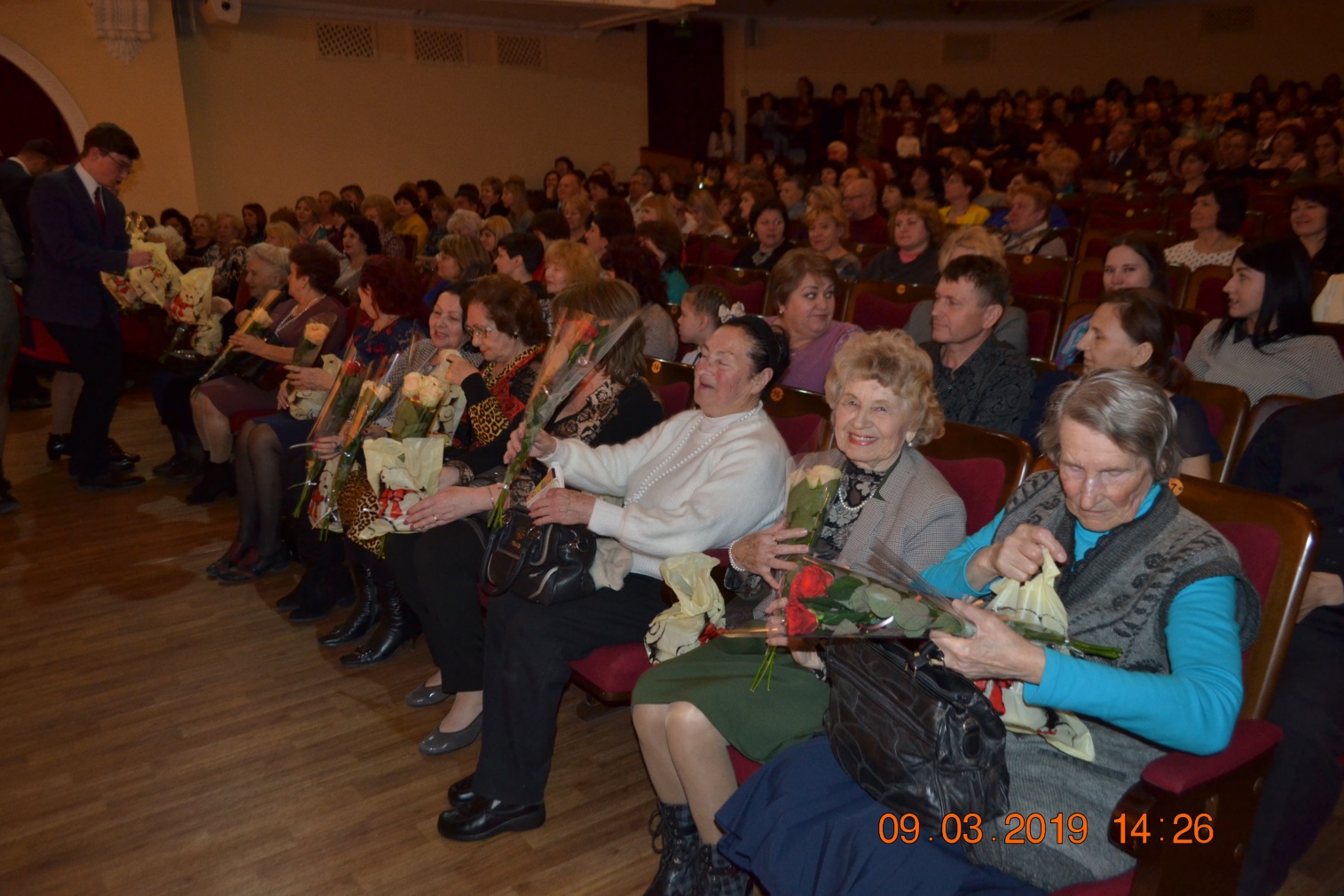 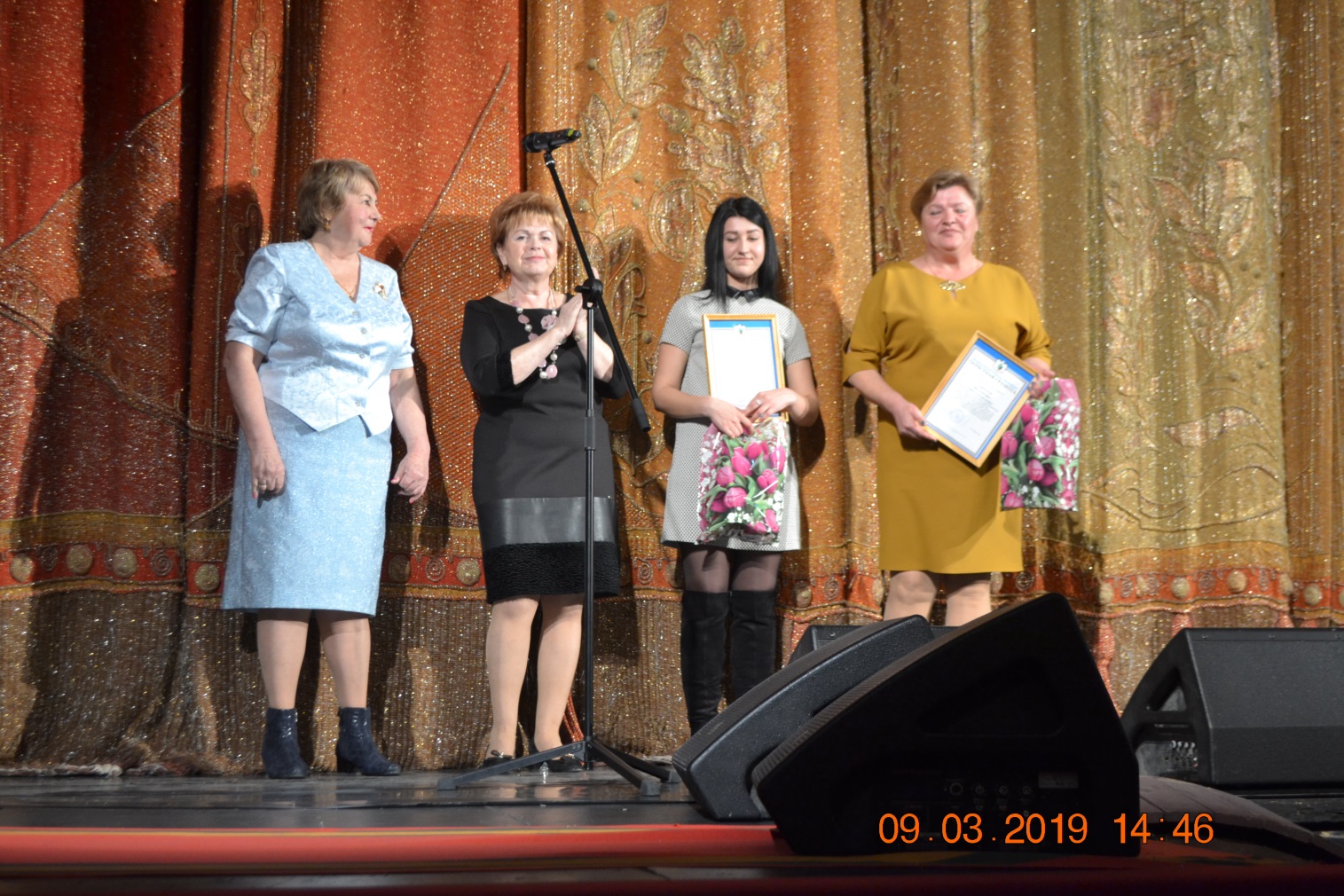 